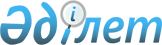 Қазақстан Республикасы Ұлттық экономика министрінің кейбір бұйрықтарының күші жойылды деп тану туралыҚазақстан Республикасы Ұлттық экономика министрінің 2018 жылғы 22 ақпандағы № 68 бұйрығы. Қазақстан Республикасының Әділет министрлігінде 2018 жылғы 2 наурызда № 16472 болып тіркелді
      БҰЙЫРАМЫН:
      1. Мыналардың:
      1) "Бюджеттік бағдарламалар әкімшілері шығыстарының лимиттерін, жаңа бастамаларға арналған лимиттерді айқындау қағидаларын бекіту туралы" Қазақстан Республикасы Ұлттық экономика министрінің 2014 жылғы 27 қазандағы № 59 бұйрығының (Нормативтік құқықтық актілерді мемлекеттік тіркеу тізілімінде № 9897 болып тіркелген, 2014 жылғы 9 желтоқсанда "Әділет" ақпараттық-құқықтық жүйесінде жарияланған);
      2) "Бюджеттік бағдарламалар әкімшілері шығыстарының лимиттерін, жаңа бастамаларға арналған лимиттерді айқындау қағидаларын бекіту туралы" Қазақстан Республикасы Ұлттық экономика министрінің 2014 жылғы 27 қазандағы № 59 бұйрығына өзгерістер енгізу туралы" Қазақстан Республикасы Ұлттық экономика министрінің 2017 жылғы 23 тамыздағы № 310 бұйрығының (Нормативтік құқықтық актілерді мемлекеттік тіркеу тізілімінде № 15703 болып тіркелген, 2017 жылғы 26 қыркүйекте Қазақстан Республикасының нормативтік құқықтық актілерінің эталондық бақылау банкінде электрондық түрде жарияланған) күші жойылды деп танылсын.
      2. Қазақстан Республикасы Ұлттық экономика министрлігінің Бюджет саясаты департаменті Қазақстан Республикасының заңнамасында белгіленген тәртіппен:
      1) осы бұйрықты Қазақстан Республикасының Әдiлет министрлiгiнде мемлекеттiк тiркеудi;
      2) осы бұйрық мемлекеттік тіркелген күннен бастап күнтізбелік он күн ішінде қазақ және орыс тілдерінде қағаз және электрондық түрдегі оның көшірмесін ресми жариялау және Қазақстан Республикасының нормативтік құқықтық актілерінің эталондық бақылау банкіне қосу үшін "Республикалық құқықтық ақпарат орталығы" шаруашылық жүргізу құқығындағы республикалық мемлекеттік кәсіпорнына жіберуді;
      3) осы бұйрық мемлекеттік тіркелген күннен кейін күнтізбелік он күн ішінде оның көшірмесін ресми жариялауға мерзімді баспасөз басылымдарына жіберуді;
      4) осы бұйрық ресми жарияланғаннан кейін оны Қазақстан Республикасы Ұлттық экономика министрлігінің интернет-ресурсында орналастыруды қамтамасыз етсін.
      5) осы бұйрық Қазақстан Республикасы Әділет министрлігінде мемлекеттік тіркелгеннен кейін он жұмыс күні ішінде Қазақстан Республикасы Ұлттық экономика министрлігінің Заң департаментіне осы тармақтың 1), 2), 3) және 4) тармақшаларында көзделген іс-шаралардың орындалуы туралы мәліметтердің ұсынылуын қамтамасыз етсін.
      3. Осы бұйрықтың орындалуын бақылау Қазақстан Республикасының Ұлттық экономика бірінші вице-министріне жүктелсін.
      4. Осы бұйрық алғашқы ресми жарияланған күнінен кейін күнтізбелік он күн өткен соң қолданысқа енгізіледі.
      "КЕЛІСІЛГЕН"
      Қазақстан Республикасының
      Қаржы министрі
      __________Б. Сұлтанов
      2018 жылғы 22 ақпан
					© 2012. Қазақстан Республикасы Әділет министрлігінің «Қазақстан Республикасының Заңнама және құқықтық ақпарат институты» ШЖҚ РМК
				
      Қазақстан Республикасының
Ұлттық экономика министрі 

Т. Сүлейменов
